Łękawica, dnia ………………………………………….OŚWIADCZENIE	Oświadczam, że dla celów konkursu pod nazwą „Na nowo plastikowo”   wyrażam zgodę  na przetwarzanie danych osobowych i upublicznienie wizerunku mojego dziecka ………………………………………………………………………………………………………………………………………………………………………………………..                   (podpis Rodzica/ opiekuna prawnego)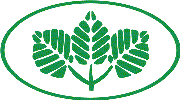 Wojewódzki Fundusz Ochrony Środowiska 
i Gospodarki Wodnej w KatowicachProjekt dofinansowany ze środków Wojewódzkiego Funduszu Ochrony Środowiska 
i Gospodarki Wodnej w KatowicachŁękawica, dnia ………………………………………….OŚWIADCZENIE	Oświadczam, że dla celów konkursu pod nazwą „Na nowo plastikowo” wyrażam zgodę  na przetwarzanie danych osobowych i upublicznienie wizerunku mojego dziecka ………………………………………………………………………………………………………………………………………………………………………………………..                   (podpis Rodzica/ opiekuna prawnego)Wojewódzki Fundusz Ochrony Środowiska 
i Gospodarki Wodnej w KatowicachProjekt dofinansowany ze środków Wojewódzkiego Funduszu Ochrony Środowiska 
i Gospodarki Wodnej w Katowicach